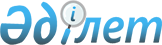 О Плане мероприятий Правительства Республики Казахстан по борьбе, предотвращению и профилактике преступлений, связанных с торговлей людьми, на 2009 - 2011 годыПостановление Правительства Республики Казахстан от 2 апреля 2009 года № 462

      В целях обеспечения и координации работы по борьбе, предотвращению и профилактике преступлений, связанных с торговлей людьми, Правительство Республики Казахстан ПОСТАНОВЛЯЕТ : 



      1. Утвердить прилагаемый План мероприятий Правительства Республики Казахстан по борьбе, предотвращению и профилактике преступлений, связанных с торговлей людьми, на 2009 - 2011 годы (далее - План). 



      2. Акимам областей, городов Астаны и Алматы в месячный срок разработать и утвердить региональные планы по борьбе, предотвращению и профилактике преступлений, связанных с торговлей людьми, на 2009 - 2011 годы. 



      3. Центральным исполнительным и государственным органам, непосредственно подчиненным и подотчетным Президенту Республики Казахстан (по согласованию), акимам областей, городов Астаны и Алматы обеспечить реализацию мероприятий, предусмотренных Планом, и предоставлять в Министерство юстиции Республики Казахстан ежегодно, не позднее 20 июля и 20 января, информацию о выполнении мероприятий Плана. 



      4. Министерству юстиции Республики Казахстан предоставлять в Правительство Республики Казахстан ежегодно, не позднее 30 июля и 30 января, сводную информацию о выполнении мероприятий, предусмотренных Планом. 



      5. Настоящее постановление вводится в действие со дня подписания.        Премьер-Министр 

      Республики Казахстан                       К. Масимов Утвержден         

постановлением Правительства 

Республики Казахстан  

от 2 апреля 2009 года № 462  

План 

мероприятий Правительства Республики Казахстан по борьбе, 

предотвращению и профилактике преступлений, связанных с 

торговлей людьми, на 2009 - 2011 годы       Объемы средств по мероприятиям будут уточняться в соответствии с Законом Республики Казахстан "О республиканском бюджете на 2010 - 2012 годы" Примечание: расшифровка аббревиатур : 

МКИ - Министерство культуры и информации Республики Казахстан 

МВД - Министерство внутренних дел Республики Казахстан 

МИД - Министерство иностранных дел Республики Казахстан 

МТСЗН - Министерство труда и социальной защиты населения Республики Казахстан 

МЮ - Министерство юстиции Республики Казахстан 

МОН - Министерство образования и науки Республики Казахстан 

МЗ - Министерство здравоохранения Республики Казахстан 

ВС - Верховный Суд Республики Казахстан 

ГП - Генеральная прокуратура Республики Казахстан 

КНБ - Комитет национальной безопасности Республики Казахстан 

НЦПЧ - Национальный центр по правам человека Республики Казахстан 

НКДЖСДП - Национальная комиссия по делам женщин и семейно-демографической политике при Президенте Республики Казахстан 

Межведомственная комиссия - Межведомственная комиссия по вопросам борьбы с незаконным вывозом, ввозом и торговлей людьми при Правительстве Республики Казахстан 

НПО - неправительственные организации 

УК РК - Уголовный кодекс Республики Казахстан 

РБ - республиканский бюджет 

МБ - местный бюджет 

ОБСЕ - Организация по безопасности и сотрудничеству в Европе 

ОЮЛ - Объединение юридических лиц 

ОО - Общественное объединение 
					© 2012. РГП на ПХВ «Институт законодательства и правовой информации Республики Казахстан» Министерства юстиции Республики Казахстан
				№ 

п/п Мероприятие Форма 

завершения Ответствен- 

ные за 

исполнение Срок 

исполне- 

ния Предпола- 

гаемые 

расходы 

(тыс. 

тенге) Источник 

финансиро- 

вания 1 2 3 4 5 6 7 1. Разработать и 

утвердить 

ежегодный 

межведомствен- 

ный план 

мероприятий по 

информационной 

пропаганде мер, 

принимаемых 

по борьбе, 

профилактике и 

предотвращению 

преступлений, 

связанных с 

торговлей 

людьми Медиа- 

план МЮ, 

МКИ, 

МВД, 

МТСЗН, 

ГП (по 

согласова- 

нию) Ежегодно, 

не 

позднее 

20 января Ежегодно 

6000,0 В 

пределах 

средств, 

предусмо- 

тренных 

на 

государ- 

ственный 

заказ по 

бюджетной 

программе 

025 

МКИ РБ (в 

рамках 

бюджетных 

программ: 

006 

«Разработ- 

ка и 

экспертиза 

норматив- 

ных 

правовых 

актов, 

между- 

народных 

договоров»; 

025 

«Проведе- 

ние 

государст- 

венной 

информа- 

ционной 

политики») 2. Реализация в 

организациях 

образования 

самостоятельных 

обучающих курсов 

по правовым 

знаниям о правах 

и свободах 

человека, их 

соблюдению и 

защите Информа- 

ция в МЮ МОН По итогам 

полугодия, 

не позднее 

20 января 

и 20 июля Не 

требуется - 3. Организовать 

и провести 

семинары-сове- 

щания на базе 

региональных 

вузов республики 

с участием НПО 

и молодежи на 

тему: «Как не 

стать жертвой 

торговли 

людьми» Информа- 

ция в МЮ МОН 3 квартал 

2009 года Не 

требуется - 4. Обеспечить 

деятельность 

Межведомствен- 

ной комиссии по 

вопросам борьбы 

с незаконным 

вывозом, ввозом 

и торговлей 

людьми при 

Правительстве 

Республики 

Казахстан с 

привлечением 

НПО и 

международных 

организаций Информа- 

ция в 

Прави- 

тельство 

Республики 

Казахстан МЮ Ежегодно, 

не позднее 

30 января Не 

требуется - 5. Организовать 

информационные 

кампании, 

посвященные 

вопросам борьбы 

с торговлей 

людьми 

(изготовление и 

трансляция 

видеороликов, 

передач, встреч 

с населением, 

документальных 

фильмов, печат- 

ной продукции в 

виде брошюр, 

плакатов) в 

рамках государ- 

ственного заказа Информа- 

ция в МЮ МКИ, 

  

  

  

  

  

  

  

  

  

  

  

  

  

  

  

  

  

Акиматы 

областей, 

городов 

Астана и 

Алматы, в 

том числе: 

Костанай- 

ской; 

  

  

  

Жамбылской; Павлодар- 

ской; 

  

  

  

  Мангистау- 

ской Ежеквар- 

тально, 

не позднее 

20-го 

числа 

месяца, 

следующего 

за 

отчетным 

кварталом В 

пределах 

средств, 

предусмо- 

тренных 

на 

государ- 

ственный 

заказ по 

бюджетной 

программе 

025 

МКИ 

  

  

  

  

  

  

  

  

  2009 год 

- 80,0 

2010 год 

- 90,0 

2011 год 

- 95,0 

  

2009 год 

- 1000,0 2009 год 

- 300,0 

2010 год 

- 300,0 

2011 год 

- 300,0 2009 год 

- 4 500, РБ 

(в рамках 

государ- 

ственного 

заказа по 

бюджетной 

программе 

025 

"Проведение 

государ- 

ственной 

информа- 

ционной 

политики"), 

МБ 6. Оказать финан- 

совую помощь 

гражданам 

Республики 

Казахстан, 

незаконно 

ввезенным в 

иностранные 

государства, 

а также 

пострадавшим 

от других 

преступлений и 

оказавшимся в 

форс-мажорных 

обстоятельствах Информа- 

ция в МЮ МИД Ежеквар- 

тально, 

не позднее 

20-го 

числа 

месяца, 

следующего 

за отчетным 

кварталом Ежегодно 

12 221,0 РБ 

(в рамках 

бюджетной 

программы 

010 

"Оказание 

финансовой 

помощи 

гражданам 

Республики 

Казахстан, 

незаконно 

ввезенным в 

иностран- 

ные 

государ- 

ства и 

ставшим 

жертвами 

торговли, 

а также 

постра- 

давшим за 

рубежом от 

других 

преступле- 

ний и 

оказавшим- 

ся в 

форс- 

мажорных 

обстоя- 

тельствах") 7. Профессиональ- 

ная подготовка 

сотрудников 

органов 

внутренних дел, 

включая 

сотрудников 

миграционных 

служб, методам 

выявления, 

предупреждения, 

пресечения и 

раскрытия 

преступлений по 

торговле людьми 

(с привлечением 

международных 

экспертов) Обучение в 

Учебном 

центре по 

борьбе с 

нелегаль- 

ной 

миграцией 

и торговлей 

людьми 

Караган- 

динского 

юридичес- 

кого 

института 

МВД имени 

Б. Бейсенова МВД В течение 

2009 - 2011 

годов В 

пределах 

средств, 

предусмо- 

тренных в 

республи- 

канском 

бюджете на 

соответ- 

ствующие 

финансо- 

вые годы 

в рамках 

бюджетных 

программ 

001, 

012 МВД РБ 

(в рамках 

бюджетных 

программ: 

001 

"Услуги по 

определе- 

нию и 

организа- 

ции 

реализа- 

ции 

государ- 

ственной 

политики в 

области 

охраны 

обществен- 

ного 

порядка и 

обеспече- 

ния общест- 

венной 

безопас- 

ности"; 

012 

"Подготовка 

специалис- 

тов с 

высшим 

профессио- 

нальным 

образова- 

нием"), 

грант в 

рамках 

Дополни- 

тельного 

протокола к 

Меморандуму 

о взаимо- 

понимании 

между 

Правитель- 

ством 

Республики 

Казахстан и 

Правитель- 

ством 

Соединенных 

Штатов 

Америки в 

области 

контроля 

над нар- 

котиками и 

обеспечения 

право- 

порядка от 

12 декабря 

2002 года 8. Повышение 

квалификации 

сотрудников 

органов 

прокуратуры по 

методике 

осуществления 

надзора и 

поддержания 

государственно- 

го обвинения в 

суде по уголов- 

ным делам о 

преступлениях, 

связанных с 

торговлей 

людьми Семинары 

повышения 

квалифи- 

кации ГП (по 

согласо- 

ванию) В течение 

2009 - 2011 

годов - Грант в 

рамках 

Дополни- 

тельного 

протокола к 

Меморан- 

думу о 

взаимопо- 

нимании 

между 

Правитель- 

ством 

Республики 

Казахстан и 

Правитель- 

ством  

Соединен- 

ных Штатов 

Америки 

в области 

контроля 

над нарко- 

тиками и 

обеспече- 

нием 

правопо- 

рядка от 

12 декабря 

2002 года 9. Повышение 

квалификации 

судей по 

рассмотрению 

уголовных дел, 

связанных с 

преступлениями 

по торговле 

людьми (с 

привлечением 

международных 

экспертов) Обучающие 

семинары, 

тренинги ВС (по 

согласо- 

ванию) В течение 

2009 - 2011 

годов Ежегодно 

3000,0 РБ 

(в рамках 

бюджетной 

программы 

001 

"Обеспече- 

ние высшим 

судебным 

органом 

судебной 

защиты 

прав, 

свобод и 

законных 

интересов 

граждан и 

организа- 

ций"), 

грант в 

рамках 

Дополни- 

тельного 

протокола к 

Меморан- 

думу о 

взаимопо- 

нимании 

между 

Правитель- 

ством 

Республики 

Казахстан  и 

Правитель- 

ством 

Соединен- 

ных Штатов 

Америки в 

области 

контроля 

над нарко- 

тиками и 

обеспече- 

нием 

правопо- 

рядка от 

12 декабря 

2002 года 10. Разработать и 

принять меры 

по заключению 

международных 

договоров 

Республики 

Казахстан со 

странами 

вывоза, ввоза и 

транзита жертв 

торговли людьми 

о правовой 

помощи по 

уголовным делам 

и выдаче лиц Заключе- 

ние 

междуна- 

родных 

договоров 

Республики 

Казахстан ГП (по 

согласова- 

нию) В течение 

2009 - 2011 

годов Не 

требуется - 11. Разработать и 

принять меры 

по заключению 

международных 

договоров 

Республики 

Казахстан со 

странами 

вывоза, ввоза и 

транзита жертв 

торговли людьми 

о сотрудничестве 

в борьбе с 

организованной 

преступностью, 

включая 

взаимодействие 

по выявлению, 

предупреждению, 

пресечению и 

расследованию 

преступлений по 

торговле людьми Заключе- 

ние 

междуна- 

родных 

договоров 

Республики 

Казахстан МВД В течение 

2009 - 2011 

годов Не 

требуется - 12. Заключить 

международные 

договора с 

иностранными 

государствами 

по вопросам 

трудовой 

миграции, 

включающим 

положения о 

взаимодействии 

по пресечению 

нелегальной 

трудовой 

миграции и 

предупреждению 

преступлений, 

связанных с 

торговлей 

людьми Заключе- 

ние 

междуна- 

родных 

договоров 

Республики 

Казахстан МТСЗН В течение 

2009 - 2011 

годов Не 

требуется - 13. Провести 

проверки 

деятельности 

агентств по 

трудоустройству, 

организаций, 

оказывающих 

услуги по 

оформлению 

выезда граждан 

за рубеж, 

модельных и 

брачных агентств Информа- 

ция в МЮ ГП (по 

согласова- 

нию), 

МТСЗН, 

МВД Ежеквар- 

тально, 

не позднее 

20-го 

числа 

месяца, 

следующего 

за отчетным 

кварталом Не 

требуется - 14. Провести анализ 

и прогнозирование 

миграционных 

процессов в 

целях 

предотвращения 

нелегальной 

трудовой 

миграции Информа- 

ция в МЮ МТСЗН, 

МВД По итогам 

полугодия, 

не позднее 

20 января 

и 20 июля Не 

требуется - 15. Провести анализ 

расследования 

уголовных дел по 

преступлениям, 

связанным с 

торговлей 

людьми (статьи 

113 , 125 , 128 , 

133 , 270 , 271 

УК РК) с учетом 

данных уголовно- 

правовой 

статистики Информа- 

ция в МЮ ГП (по 

согласо- 

ванию), 

КНБ (по 

согласо- 

ванию), 

МВД По итогам 

полугодия, 

не позднее 

20 января 

и 20 июля Не требуется - 16. Провести 

обобщение 

судебной 

практики по 

преступлениям, 

предусмотренным 

статьями 113, 

125, 126 , 128, 

133, 270, 271 

УК РК Обобщение 

судебной 

практики ВС (по 

согласо- 

ванию) Май 

2009 года Не 

требуется - 17. Внести на 

рассмотрение 

Межведомственной 

комиссии по 

законно-проект- 

ной работе при 

Правительстве 

Республики 

Казахстан 

предложения по 

разработке 

законопроекта 

по имплементации 

норм Протокола о 

предупреждении и 

пресечении 

торговли людьми, 

особенно 

женщинами и 

детьми, и 

наказании за нее, 

дополняющего 

Конвенцию 

Организации 

Объединенных 

Наций против 

транснациональ- 

ной организованной 

преступности, 

ратифицированную 

Законом 

Республики 

Казахстан от 

4 июня 2008 года Решение 

Межве- 

домст- 

венной 

комиссии 

по 

законо- 

проект- 

ной 

работе 

при 

Прави- 

тельстве 

Республики 

Казахстан МЮ 

(созыв), 

МВД, 

МТСЗН, 

ГП (по 

согласо- 

ванию), 

МКИ, 

НКДЖСДП 

(по 

согласо- 

ванию), 

Уполномо- 

ченный 

по правам 

человека 

(по 

согласо- 

ванию), 

Акиматы 

областей, 

городов 

Астаны и 

Алматы Май 

2009 года Не 

требуется - 18. Финансовая и 

организационная 

поддержка 

создания и 

деятельности 

кризисных 

центров с 

привлечением НПО 

для реабилитации 

жертв торговли 

людьми и других 

преступлений 

против прав и 

свобод человека Оказание 

финансо- 

вой и 

организа- 

ционной 

помощи 

НПО Акиматы 

областей, 

городов 

Астана и 

Алматы, в 

том числе: 

Костанай- 

ской; 

  

  

  

  Северо- 

Казахстан- 

ской; 

  

  

  

  

  

Мангистау- 

ской В течение 

2009 - 

2011 

годов    

  

2009 год 

- 500,0 

2010 год 

- 550,0 

2011 год 

- 600,0 

  

2009 год 

- 1500,0 

2010 год 

- 1600,0 

2011 год 

- 1800,0 2009 год 

- 4000,0 МБ 19. Провести 

мероприятия по 

профилактике 

преступлений, 

связанных с 

торговлей людьми 

в рамках 

государственного 

заказа Информа- 

ция в МЮ МКИ, 

МВД В течение 

2009 - 2011 

годов В 

пределах 

средств, 

преду- 

смотрен- 

ных на 

государ- 

ственный 

заказ по 

бюджетной 

программе 

018 

МКИ 

  РБ 

(в рамках 

бюджетной 

программы 

018 

«Проведение 

государ- 

ственной 

политики в 

области 

внутрипо- 

литической 

стабиль- 

ности и 

обществен- 

ного 

согласия») 20. Разработать 

методические 

рекомендации по 

выявлению, 

предупреждению, 

пресечению и 

раскрытию 

преступлений по 

торговле людьми 

(с привлечением 

международных 

экспертов ОБСЕ) Совмест- 

ный 

приказ МВД, 

МЮ, 

ГП (по 

согласо- 

ванию), 

КНБ (по 

согласо- 

ванию) Декабрь 

2009 года Не 

требуется - 21. Разработать 

методические 

рекомендации 

по пропаганде 

борьбы с 

торговлей людьми 

(с привлечением 

международных 

экспертов) Методи- 

ческие 

рекомен- 

дации МЮ, 

НЦПЧ, 

НКДЖСДП 

(по согла- 

сованию), 

Акиматы 

областей, 

городов 

Астаны и 

Алматы Декабрь 

2009 года Не 

требуется - 22. Взаимодейство- 

вать с НПО в 

рамках 

заключенного 

Меморандума о 

взаимодействии 

государственных 

органов 

Республики 

Казахстан и 

неправитель- 

ственных 

организаций по 

защите прав и 

свобод жертв 

торговли людьми Информа- 

ция в МЮ МВД, 

МТСЗН, 

МКИ, 

ОЮЛ «Союз 

кризисных 

центров 

Казахстана», 

ОО «ЖАРиА» В течение 

2009 - 2011 

годов Не 

требуется - 23. Выработать 

предложения по 

внедрению 

позитивного 

опыта 

иностранных 

государств по 

противодействию 

торговле людьми Предло- 

жения в 

Прави- 

тельство 

Республики 

Казахстан МЮ, 

МИД Январь 

2010 года Не 

требуется - 24. Выработать 

предложения по 

заключению 

международных 

договоров со 

странами вывоза, 

ввоза и транзита 

жертв торговли 

людьми по 

реадмиссии, 

включая вопрос о 

финансировании 

возврата в свои 

государства 

иностранных 

граждан Предло- 

жения в МЮ МИД, 

МВД, 

МТСЗН, 

ГП (по 

согласова- 

нию) Май 

2009 года Не 

требуется - 25. Выработать 

предложения по 

разработке 

государственных 

стандартов в 

сфере 

предоставления 

специальных 

социальных услуг 

лицам (семьям), 

находящимся в 

трудной 

жизненной 

ситуации в 

результате 

жестокого 

обращения Предло- 

жения в МЮ МЗ, 

МТСЗН, 

МОН, 

МВД, 

НКДЖСДП 

(по согла- 

сованию), 

ОЮЛ «Союз 

кризисных 

центров 

Казахстана» Май 

2009 года Не 

требуется - 